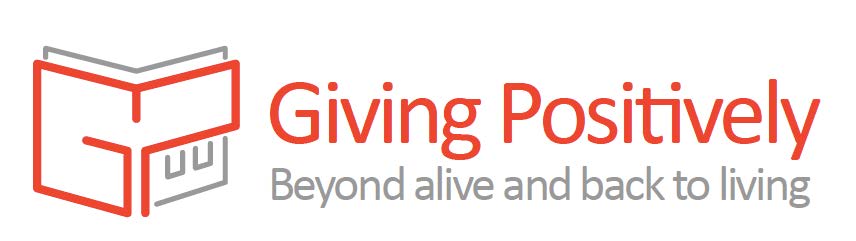 Internship/Practicum OpportunityApplication deadline:  Wednesday, January 21, 2015Giving Positively Background Giving Positively (GP) (see www.givingpositively.org) is a non-profit vocational education and social support program for young adults living with HIV based in Kampala, Uganda. GP started as a family funded scholarship program and has recently begun fundraising and gaining public and alumni support through brand building and working toward a goal of become self-sustaining through GP alumni support and external fundraising. GP operates in partnership with the Infectious Diseases Institute in Kampala to staff and manage our Kampala team. This team is responsible for selecting and maintaining relationships with the vocational schools and managing student selection and enrollment in the program. GP is in its third year, with 60 students having enrolled in our program in three cohorts of 20. These students, referred to as scholars, receive trade skill training in tailoring, electrical work, auto and motorbike repair, photography and videography, computer skills, baking and catering, and hair and beauty. We are continually exploring new vocational schools for the program as well. As part of their training the scholars also receive entrepreneurial , financial, and business training. 18 of our first group of 20 scholars are already financially independent as a result of their training. GP is seeking two Gillings School of Global Public Health students to help us continue to grow and support this new non-profit.Open positions responsibilities include but are not limited to: Monitoring and Evaluation manager- Help with program evaluation. Assist in ways to continue to monitor the program. Define and implement quality improvement from evaluation findings. Explore ways to scale up program. Potential to publish findings. Philanthropic and communications coordinator- Coordinate with our intern and marketing firm on strategic communications to enable fundraising efforts. Explore opportunities for crowdsourcing and grantsPlan and organize fundraising events. Explore opportunities for collaboration with other organizations. Facilitate communication with IDI team and local program advocates to build local support near GP site.  Location and Logistics We prefer a student who has the ability to meet periodically in person . The GP team is based in Chapel Hill, NC and the student who takes this opportunity will be directly supervised by Don Holzworth, Gillings’ Executive in Residence and Kaitlin McCormick a recent Gillings MPH graduate. Start date: we are flexible for a start date and can work with your schedule.  Ideally though we would like someone to start as soon as possible. Internship stipend: Varies by position and could involve a trip to Kampala Uganda in May, 2015Desired Qualifications and CompetenciesThe following skills are desired for successfully fulfilling this role: Familiarity with international health issues particularly people living with HIV. Work experience in non-profit setting Experience in either monitoring and evaluation, and/or fundraising and communicationGrant writing and proposal development experience Excellent web research skills Demonstrated experience with reviewing, organizing and analyzing informationExcellent organization and writing skills, sufficient to deliver information in a detailed, understandable, and accurate manner Willing to take initiative, be proactive and self-motivated Good communication skillsProficiency with Microsoft Office Suite Application Materials Resume/CVCover letter stating why this program is of interest to you and what you feel you can accomplishOne professional (academic) and one personal reference that we can callPlease email materials to the Gillings Global Gateway™ at globalgateway@unc.edu. 